Misiowe Śniadanie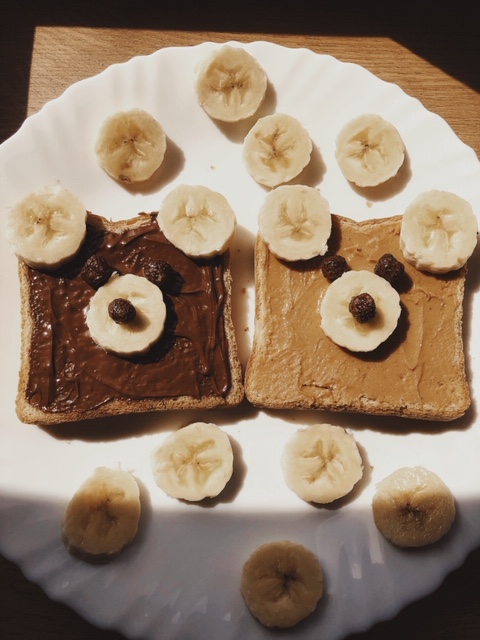 Składniki: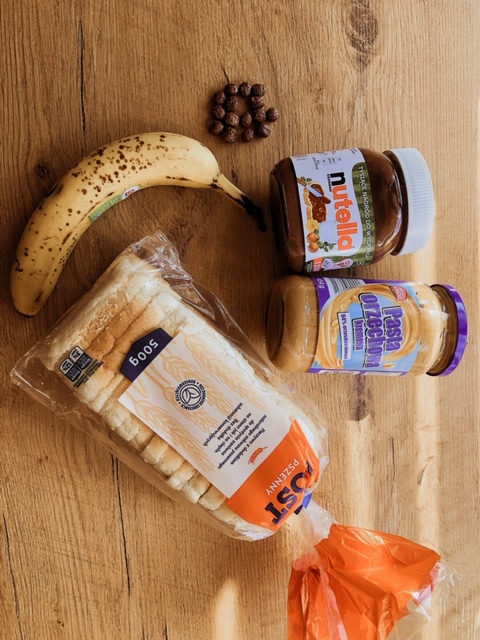 Chleb tostowy  Banan Nutella Masło orzechowe  Płatki śniadaniowe NesquikKrok 1…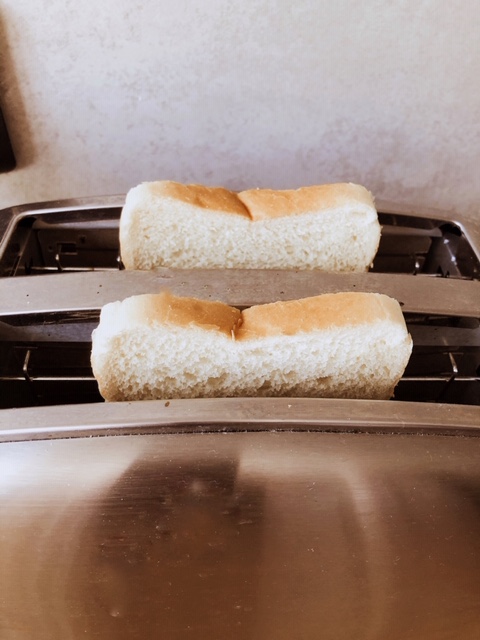 Opiekamy chleb tostowy w tosterze.Krok 2…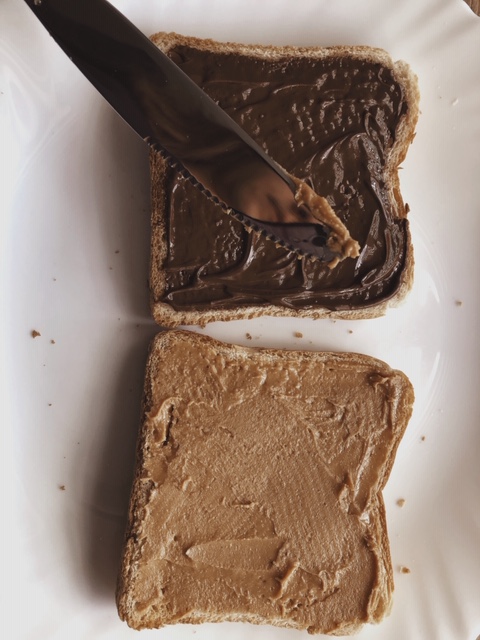 Smarujemy tosty nutellą albo masłem orzechowym. Możecie również posmarować innym swoim ulubionym słodkim kremem lub musem. Krok 3…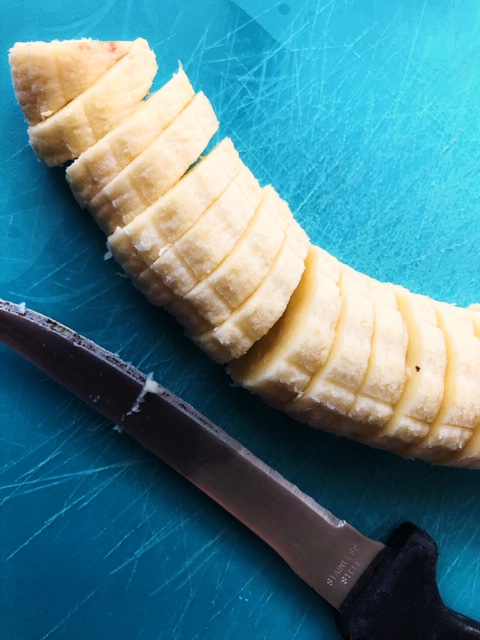 Następnie kroimy banana na plasterki.Krok 4…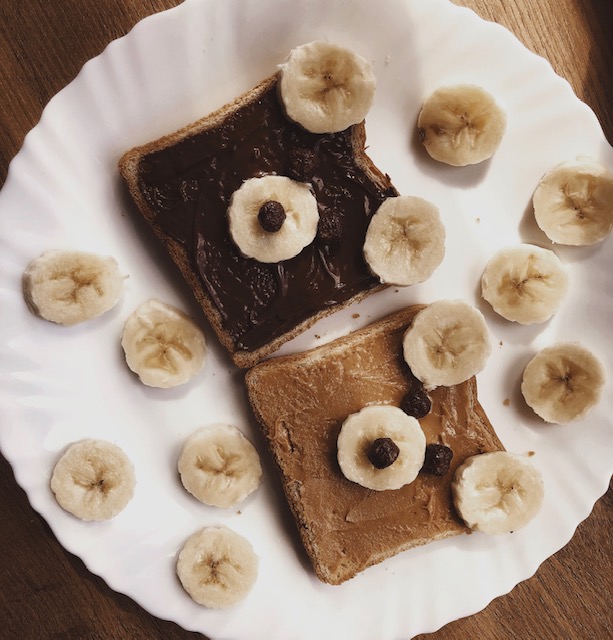 Ostatnim krokiem jest ułożenie banana i płatków we wskazany sposób. 